Załącznik nr 1 do Zapytania OfertowegoFORMULARZ OFERTOWYDANE WYKONAWCYNazwa Wykonawcy: ……………………………………………………………………………………Adres:……………………………………………………………………………….……………………NIP …………………………………….. REGON………………………………………………………nr tel.:…………………………………… adres e-mail:………………………………………………..W odpowiedzi na Zapytanie ofertowe, prowadzone przez Zamawiającego – Bieszczadzki Oddział Straży Granicznej, na „Sporządzenie świadectw charakterystyki energetycznej dla budynków administracyjnych i mieszkalnych będących w użytkowaniu Bieszczadzkiego Oddziału Straży Granicznej”.Oferuję/my realizację przedmiotu zamówienia zgodnie z warunkami określonymi w projekcie umowy za cenę ofertową brutto:  Słownie: ……………………………………………………………………………………………….zgodnie z poniższymi tabelami:Oświadczam/y, że dysponuję/my pracownikami posiadającymi uprawnienia wynikające z  Ustawy z dnia 29 sierpnia 2014r. o charakterystyce energetycznej budynków (tj. Dz. U. z 2021r., poz. 497 
z późn. zm.), co potwierdzone jest wpisem w centralnym rejestrze osób uprawnionych do sporządzania świadectw charakterystyki energetycznej. Oświadczam/y, że przyjmujemy warunki i termin płatności faktury VAT/rachunku wynoszący 
30 dni od daty jej otrzymania przez Zamawiającego. Oświadczam/y, że przedmiot zamówienia wykonamy w terminie 60 dni kalendarzowych od dnia zawarcia umowy.Oświadczam/y, że w cenie naszej oferty zostały uwzględnione wszystkie koszty wykonania  zamówienia.Oświadczam/y, że uważam/my się za związanych niniejszą ofertą przez okres 60 dni licząc od upływu terminu składania ofert.Oświadczam/y, że zapoznaliśmy się z Zapytaniem ofertowym wraz z załącznikami i nie wnosimy do niego zastrzeżeń oraz przyjmujemy warunki w nim zawarte.Oświadczam/y, że nie podlegam/my wykluczeniu z postępowania o udzielenie zamówienia na podstawie art. 7 ust. 1 w związku z art. 7 ust. 9 Ustawy z dnia 13 kwietnia 2022 r. o szczególnych rozwiązaniach w zakresie przeciwdziałania wspieraniu agresji na Ukrainę oraz służących ochronie bezpieczeństwa narodowego.Oświadczam/y, że wypełniłem/liśmy obowiązki informacyjne przewidziane w art. 13 lub art. 14 RODO* wobec osób fizycznych, od których dane osobowe bezpośrednio lub pośrednio pozyskałem/liśmy w celu ubiegania się o udzielenie zamówienia publicznego w niniejszym postępowaniu.*) Rozporządzenie Parlamentu Europejskiego i Rady (UE) 2016/679 z dnia 27 kwietnia 2016 r. w sprawie ochrony osób fizycznych w związku z przetwarzaniem danych osobowych i w sprawie swobodnego przepływu takich danych oraz  uchylenia dyrektywy 95/46/WE (ogólne rozporządzenie o ochronie danych) (Dz. Urz. UE. L119 z 04.05.2016, str. 1).          ………….…….........................................................                                                                                                                                                                                                                                                                                                                                                                            podpis/y Wykonawcy………………………………., dnia ……..…...……                           miejscowośćzłLp	Lp.Charakterystyka energetyczna dla budynku administracyjnego wWartość jednostkowa nettoWartość bruttoWartość brutto124551.Komenda Oddziału bud. 252.Komenda Oddziału bud. 333.PSG Wetlina4.PSG Sanok5.PSG Korczowa6.PSG Lubaczów7.PSG Horyniec ZdrójCena brutto (suma)Cena brutto (suma)Cena brutto (suma)Lp	Lp.Charakterystyka energetyczna dla budynków mieszkalnych wIlość mieszkańWartość jednostkowa nettoWartość brutto123451.PSG Ustrzyki Górne62.PSG Stuposiany83.PSG Czarna Górna94.PSG Wojtkowa65.PSG Huwniki106.PSG Hermanowice8Cena brutto (suma)Cena brutto (suma)Cena brutto (suma)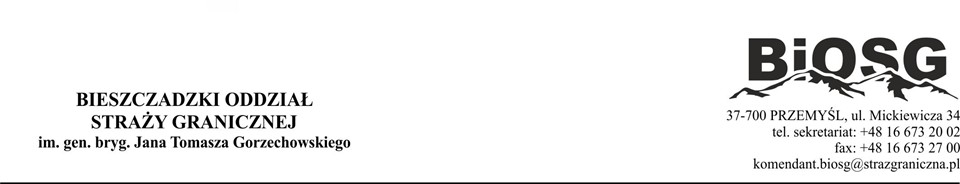 